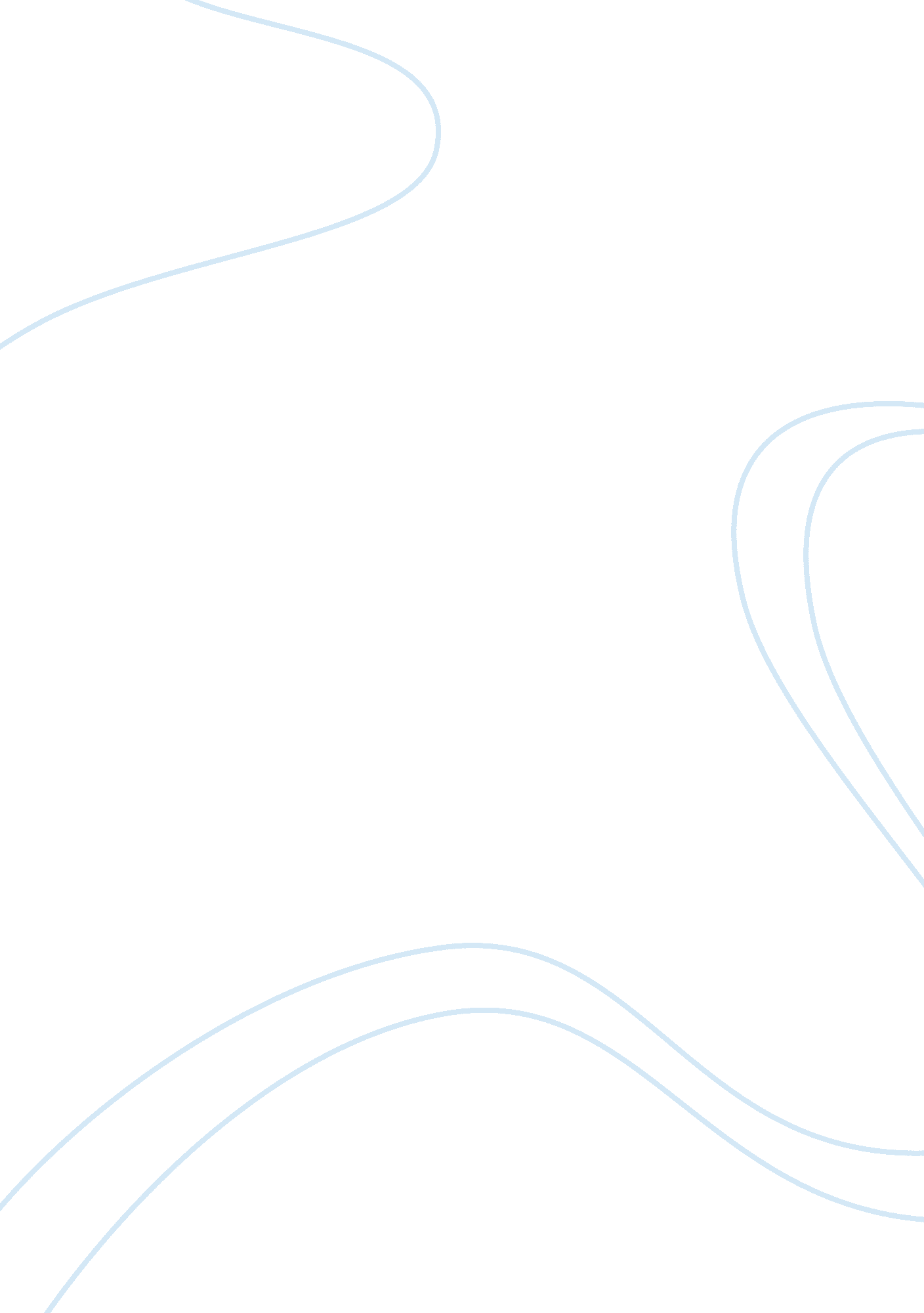 Student name chiu man heia number assignmentPsychology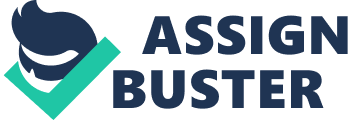 Thankful for your letter! I can go to Japan to work, I feel very excited but there are a lot of aspects to worry about. Next, I will tell you frankly. And thank you gave me good advice and experience, which Is very helpful for me. When I know I assigned to the Japanese company the time, I’m really excited, reverse, because I never thought I could be assigned to here. In the others, I did not stay long in this country, for me, it would make me feel my work environment is very unfamiliar, so I afraid cannot have a good work ability. And I know that the company has been very hope to develop and expand the market in Asia. Although this is a very long-term plan, but I know company reuse me, this trip will take me to complete the mission. Although this will give me a lot of pressure, I will try hard to complete. I will deal with the details of each work, contract regulations and I will work to address the difficulties. I hope we can give a better development and profits for the company. This time, allocation countries is Japan, of course, I am most worried about the language barrier problem is, I know if I want to have a better development for the company, I have to learn Japanese, I’m going to work in the rest of the time. , to learn Japanese. Also, thankful taught me to understand the communication can be solved with a smiles, this is a very good way. Also, I will learn listening skills. Also, I would learn the local culture, because I know that Japanese culture Is very rotational, I have to learn vigilant, not to offend the local culture. Also, I know my colleagues are Japanese. So, I have to get along with them well. Thank you for your remind. I look forward to your reply. Student name Chic Man He number By Chic-Joyce A number: A01985385 Interoffice Memo From: Thank you for your letter! I can go to Japan to work, I feel very excited but there are good advice and experience, which is very helpful for me. Japanese. Also, thank you taught me to understand the communication can be solved Also, I would learn the local culture, because I know that Japanese culture is very 